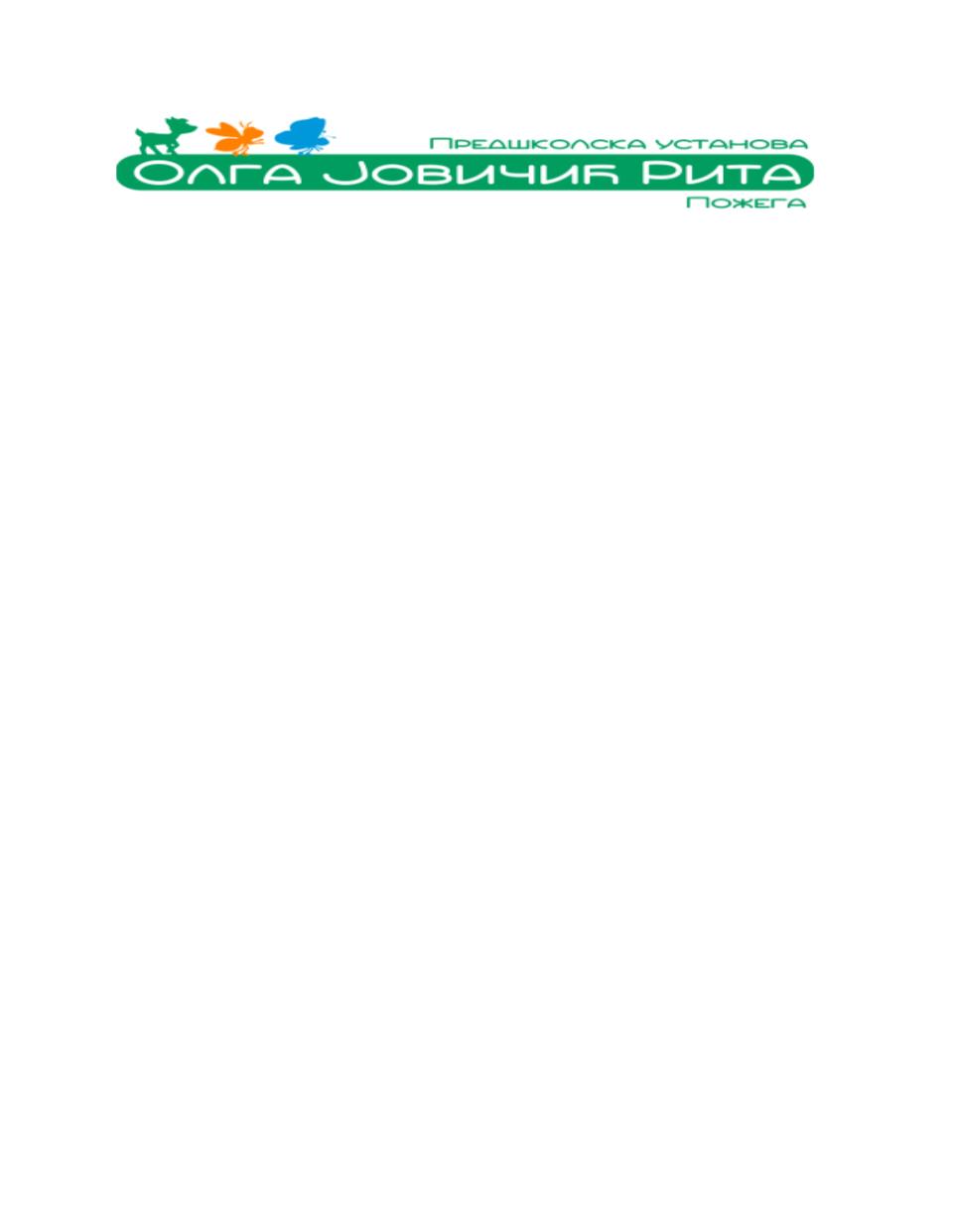                                СТАРИЈА ЈАСЛЕНА ГРУПА                         Васпитачи:                                            ОБЈЕКАТ „ПЧЕЛИЦА“                              Ивана Радовановић                                                                                                                       Сања Марковић1.Варагић ( Александар) Лав2.Варничић ( Владимир) Урош3.Ивановић ( Благоје) Алекса4.Илинчић ( Бранко) Алекса5.Ковачевић ( Милош) Вукашин6.Крсмановић ( Славиша) Давид7.Мајсторовић ( Марко) Лука8.Мајсторовић ( Марко) Магдалена9.Миливојевић ( Раде) Софија10.Милутиновић ( Милан) Емилија11.Мићовић ( Петар) Аврам12.Пантовић ( Драган) Анђела13.Петрић ( Милош) Андреј14.Петрић ( Милош) Давид15.Симеуновић ( Иван) Коста16.Стевановић ( Дејан) Вукашин17.Тасић ( Предраг) Вељко18.Тимотијевић ( Дарко) Срна19.Шојић ( Слободан) ЛенаПожега                                                                                                          директорАвгуст 2022.                                                                                    мр Снежана Шљивић